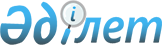 О внесении изменений в приказ Министра финансов Республики Казахстан от 31 декабря 2014 года № 604 "Об утверждении форм налоговых заявлений" и признании утратившим силу приказа Министра финансов Республики Казахстан от 24 декабря 2015 года № 678 "Об утверждении формы свидетельства о государственной регистрации индивидуального предпринимателя (совместного индивидуального предпринимательства) и признании утратившим силу приказа Министра финансов Республики Казахстан от 30 декабря 2014 года № 598 "Об утверждении формы свидетельства о государственной регистрации индивидуального предпринимателя"Приказ Министра финансов Республики Казахстан от 28 ноября 2016 года № 618. Зарегистрирован в Министерстве юстиции Республики Казахстан 28 декабря 2016 года № 14626.
      Примечание РЦПИ!

      Вводится в действие с 01.01.2017.
      ПРИКАЗЫВАЮ:
      1. Утратил силу приказом Министра финансов РК от 12.02.2018 № 160 (вводится в действие по истечении десяти календарных дней после дня его первого официального опубликования).


      2. Признать утратившим силу приказ Министра финансов Республики Казахстан от 24 декабря 2015 года № 678 "Об утверждении формы свидетельства о государственной регистрации индивидуального предпринимателя (совместного индивидуального предпринимательства) и признании утратившим силу приказа Министра финансов Республики Казахстан от 30 декабря 2014 года № 598 "Об утверждении формы свидетельства о государственной регистрации индивидуального предпринимателя" (зарегистрирован в Реестре государственной регистрации нормативных правовых актов Республики Казахстан под № 12917, опубликован в информационно-правовой системе "Әділет" 22 января 2016 года).
      3. Комитету государственных доходов Министерства финансов Республики Казахстан в установленном законодательством порядке обеспечить:
      1) государственную регистрацию настоящего приказа в Министерстве юстиции Республики Казахстан; 
      2) в течение десяти календарных дней после государственной регистрации настоящего приказа в Министерстве юстиции Республики Казахстан его направление на официальное опубликование в периодических печатных изданиях и информационно-правовой системе "Әділет"; 
      3) в течение десяти календарных дней со дня государственной регистрации настоящего приказа в Министерстве юстиции Республики Казахстан его направление в Республиканское государственное предприятие на праве хозяйственного ведения "Республиканский центр правовой информации" Министерства юстиции Республики Казахстан для размещения в Эталонном контрольном банке нормативных правовых актов Республики Казахстан;
      4) размещение настоящего приказа на интернет-ресурсе Министерства финансов Республики Казахстан. 
      4. Настоящий приказ вводится в действие с 1 января 2017 года и подлежит официальному опубликованию. 
      Сноска. Утратил силу приказом Министра финансов РК от 12.02.2018 № 160 (вводится в действие по истечении десяти календарных дней после дня его первого официального опубликования).
					© 2012. РГП на ПХВ «Институт законодательства и правовой информации Республики Казахстан» Министерства юстиции Республики Казахстан
				
Министр финансов
Республики Казахстан
Б. СултановПриложение
к приказу
Министра финансов
Республики Казахстан
от 28 ноября 2016 года № 618
Приложение 10
к приказу
Министра финансов
Республики Казахстан
от 31 декабря 2014 года № 604